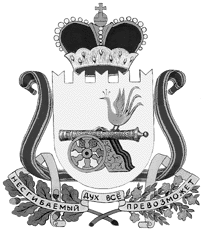 администрация муниципального образования«Вяземский район» смоленской областиПОСТАНОВЛЕНИЕот 21.05.2015 № 912В соответствии с методическими рекомендациями «Об организации перевозок обучающихся в образовательные организации», разработанными Министерством образования и науки Российской Федерации и отраженными в письме Министерства образования и науки Российской Федерации от 29.07.2014 № 08-988,Администрация муниципального образования «Вяземский район» Смоленской области постановляет:1. Утвердить Положение о комиссии по обследованию школьных автобусных маршрутов согласно приложению № 1.2. Утвердить состав комиссии по обследованию школьных автобусных маршрутов согласно приложению № 2.3. Опубликовать настоящее постановление в газете «Вяземский вестник» и разместить на официальном сайте Администрации муниципального образования  «Вяземский район» Смоленской области.4. Контроль за исполнением данного постановления возложить на заместителя Главы Администрации муниципального образования «Вяземский район» Смоленской области – начальника управления жилищно-коммунального хозяйства, транспорта и дорожного хозяйства В.Г. Лосева.Глава Администрациимуниципального образования«Вяземский район» Смоленской области                                            И.В. ДемидоваПОЛОЖЕНИЕО КОМИССИИ ПО ОБСЛЕДОВАНИЮ ШКОЛЬНЫХАВТОБУСНЫХ МАРШРУТОВ АДМИНИСТРАЦИИ МУНИЦИПАЛЬНОГО ОБРАЗОВАНИЯ «ВЯЗЕМСКИЙ РАЙОН» СМОЛЕНСКОЙ ОБЛАСТИ1.   Перевозка обучающихся образовательных организаций определяют основные мероприятия по повышению безопасности дорожного движения и обеспечению прав и законных интересов обучающихся и их родителей (законных представителей) при осуществлении перевозок обучающихся образовательных организаций автобусным транспортом, находящимся на законных основаниях (в собственности, лизинге, аренде) образовательных организаций и использующихся для собственных нужд (далее - перевозки обучающихся).1.1. Принятие необходимых мер по разработке и утверждению в муниципальных образованиях программ (планов) по приведению улично-дорожной сети вокруг образовательных организаций (в том числе внутридворовых дорог, площадок) и по маршрутам следования автобусов для перевозки обучающихся по автомобильным дорогам муниципальных образований.1.2. К перевозкам обучающихся относится:доставка обучающихся в образовательные организации;развоз обучающихся по окончании занятий (организованных мероприятий);организованные перевозки групп детей при организации туристско-экскурсионных, развлекательных, спортивных и иных культурно-массовых мероприятий.2. Основные мероприятия по определению маршрутов для перевозки обучающихся.2.1. Маршруты для перевозки обучающихся определяется постановлением Администрации муниципального образования «Вяземский район» Смоленской области от 17.09.2013 № 111105 , при соблюдении условий, обеспечивающих их безопасность.2.2. При разработке маршрутов для перевозки обучающихся необходимо учитывать требования свода правил СП 42.13330.2011 «Градостроительство. Планировка и застройка городских и сельских поселений», согласно которым транспортному обслуживанию подлежат обучающиеся сельских образовательных организаций, проживающие на расстоянии свыше 1 километра от организации. При этом предельный пешеходный подход обучающихся к месту сбора на остановке должен быть не более 500 метров.2.3. Проведение оценки текущего состояния улично-дорожной сети вокруг образовательных организаций (в том числе внутридворовых дорог, площадок) в муниципальных образованиях и по маршрутам следования автобусов для перевозки обучающихся по автомобильным дорогам.Оценка соответствия состояния автомобильных дорог и подъездных путей требованиям безопасности движения осуществляется на основе обследования, проводимого комиссией согласно приложения 2 настоящего постановления.Комиссионное обследование дорожных условий на маршруте проводятся не реже двух раз в год (весенне-летнее и осенне-зимнее обследования).2.4. По результатам обследования дорожных условий производится составление акта, в котором перечисляются выявленные недостатки, угрожающие безопасности движения. Акты подлежат передаче в органы, уполномоченные исправлять выявленные недостатки и контролировать результаты этой работы.2.5. При подготовке к осуществлению перевозок обучающихся определяются рациональные места сбора, посадки и высадки обучающихся. Пространство, отведенное под остановочные пункты для детей, ожидающих автобус, должно быть достаточно большим, чтобы вместить их, не допустив выхода на проезжую часть, очищено от грязи, льда и снега.Остановочные пункты маршрутов автобусных перевозок детей оборудуются указателями, определяющими место остановки транспортного средства для посадки (высадки) детей. На указателях размещается условное обозначение автобуса и опознавательного знака «Перевозка детей», надпись «Школьный маршрут» с указанием времени прохождения автобусов, осуществляющих перевозку детей.2.6. Решение об открытии «Школьного маршрута» принимается после устранения нарушений.2.7. Запрещается открытие маршрутов для перевозки обучающихся, проходящих через:а) нерегулируемые железнодорожные переезды;б) через ледовые переправы (приказ Минтранса России от 15 января 2014 г. № 7).3. Основные мероприятия по организации перевозок обучающихся.3.1. Образовательные организации организуют перевозку обучающихся самостоятельно при выполнении следующих условий:3.1.1. Наличие необходимой производственно-технической, кадровой и нормативно-методической базы, позволяющей обеспечить безопасность дорожного движения при осуществлении перевозок обучающихся.3.1.2. Автобусы, используемые для осуществления перевозок групп обучающихся, должны соответствовать:ГОСТ Р 51160-98 «Автобусы для перевозки детей»;требованиям пункта 3 Правил организованной перевозки групп детей, утвержденных постановлением Правительства Российской Федерации от 17 декабря 2013 г. № 1177 «Об утверждении правил организованной перевозки группы детей автобусами», в соответствии с которыми для осуществления организованной перевозки группы детей используется автобус, с года выпуска которого прошло не более 10 лет, который соответствует по назначению и конструкции техническим требованиям к перевозкам пассажиров, допущен в установленном порядке к участию в дорожном движении и оснащен в установленном порядке тахографом, а также аппаратурой спутниковой навигации ГЛОНАСС или ГЛОНАСС/GPS.3.1.3. Техническое состояние автобуса должно отвечать требованиям основных положений по допуску транспортных средств к эксплуатации (постановление Совета Министров - Правительства Российской Федерации от 23 октября 1993 г. № 1090 «О правилах дорожного движения»),3.1.4. Своевременное проведение технического осмотра, обслуживание и ремонт автобусов для перевозки обучающихся в порядке и сроки, определяемые действующими нормативными документами.3.1.5. Проведение ежедневного предрейсового контроля технического состояния автобусов с соответствующими отметками в путевом листе.3.1.6. Организация стажировок для водителей.3.1.7. Проведение в установленные сроки медицинского освидетельствования водителей. (Федеральный закон от 10 декабря 1995 г. № 196-ФЗ «О безопасности дорожного движения»).3.1.8. Регулярное проведение предрейсовых и послерейсовых медицинских осмотров водителей.3.1.9. Соблюдение требований, установленных законодательством Российской Федерации, в том числе в части соблюдения режимов труда и отдыха водителей, а также соблюдение требований статьи 20 Федерального закона Российской Федерации от 10 декабря 1995 г. № 196-ФЗ «О безопасности дорожного движения», Правил организованной перевозки группы детей, утвержденных постановлением Правительства Российской Федерации от 17 декабря 2013 г. № 1177 «Об утверждении правил организованной перевозки группы детей автобусами», постановления Правительства Российской Федерации от 17 декабря 2013. г. № 1176 «О внесении изменений в правила дорожного движения Российской Федерации», а также Правил обеспечения безопасности перевозок пассажиров и грузов автомобильным транспортом и городским наземным электрическим транспортом и перечня мероприятий по подготовке работников юридических лиц и индивидуальных предпринимателей, осуществляющих перевозки автомобильным транспортом и городским наземным электрическим транспортом, к безопасной работе и транспортных средств к безопасной эксплуатации, утвержденных приказом Минтранса России от 15 января 2014 г. № 7.3.1.10. Регулярное обеспечение водителей необходимой оперативной информацией об условиях движения и работы на маршруте.3.1.11. Обеспечение стоянки и охраны автобусов для перевозки обучающихся для исключения возможности самовольного их использования водителями организации, а также посторонними лицами или причинения автобусам каких-либо повреждений.3.1.12. Использование автобусов для перевозки обучающихся исключительно в целях осуществления перевозок обучающихся.3.2. Образовательные организации, не обладающие необходимыми условиями, позволяющими обеспечить безопасность перевозок обучающихся, заключают муниципальные контракты на хранение транспортных средств (организацию перевозок обучающихся с пассажирскими автотранспортными организациями), имеющих необходимые условия, перечисленные в п.п. 3.1.1 - 3.1.12. раздела 3 «Требований к организации перевозок обучающихся».4. Обязанности должностных лиц по организации и осуществлению безопасности перевозок обучающихся образовательных организаций.4.1. Обязанности должностных лиц по организации и осуществлению безопасности перевозок обучающихся изложены в приложениях к настоящему Положению и являются его неотъемлемой частью.4.2. Лица, организующие и (или) осуществляющие перевозки обучающихся, несут в установленном законодательством Российской Федерации порядке ответственность за жизнь и здоровье обучающихся образовательной организации, перевозимых автобусом, а также за нарушение их прав и свобод.Состав комиссиипо обследованию автобусных маршрутов пригородных и городских маршрутов при Администрации муниципального образования «Вяземский район» Смоленской областиО создании комиссии по обследованию школьных автобусных маршрутов  Приложение № 1к постановлению Администрации муниципального образования «Вяземский район» Смоленской областиот 21.05.2015 № 912Приложение № 2к постановлению Администрации муниципального образования «Вяземский район» Смоленской областиот 21.05.2015 № 912	Лосев Виктор Георгиевич- заместитель Главы Администрации муниципального образования «Вяземский район» Смоленской области – начальник управления жилищно-коммунального хозяйства, транспорта и дорожного хозяйства Администрации муниципального образования «Вяземский район» Смоленской области, председатель комиссииИваненко Николай Федорович- заместитель начальника управления жилищно-коммунального хозяйства, транспорта и дорожного хозяйства Администрации муниципального образования «Вяземский район» Смоленской области, заместитель председателя комиссииКузнецовДмитрий Юрьевич- ведущий специалист управления жилищно-коммунального хозяйства, транспорта и дорожного хозяйства Администрации муниципального образования «Вяземский район» Смоленской области , секретарь комиссииЧлены комиссии:ЛазаревичСтанислав Олегович- инженер по охране труда и безопасности дорожного движения МУП Автоколонны 1459, член комиссииЧередников Максим Анатольевич- ВРиО начальника ОГИБДД МВД России МО «Вяземский» Смоленской области (по согласованию), член комиссииСергеевАлександр Викторович- старший государственный инспектор управления госавтодорнадзора по Смоленской области (по согласованию)БариноваТатьяна Николаевна- ведущий специалист комитета образования Администрации муниципального образования «Вяземский район» Смоленской области (по согласованию)БурмистроваЛюбовь Викторовна- директор МБОУ СОШ № 6 г. Вязьмы Смоленской области               (по согласованию)ГалецкаяГалина Сергеевна      -  директор МБОУ Андрейковской СОШ Вяземского района Смоленской областиДанкова Елена Владимировна- директор МБОУ Вязьма-Брянской СОШ Вяземского района Смоленской областиТимофееваТатьяна Николаевна- директор МБОУ Кайдаковской СОШ Вяземского района Смоленской областиМалышеваЕлена Каземировна- директор МБОУ Коробовской СОШ Вяземского района Смоленской областиЛаринаИрина Владимировна- директор МБОУ Коробовской СОШ Вяземского района Смоленской областиВасильковаСветлана Васильевна- директор МБОУ Относовской СОШ Вяземского района Смоленской областиКузьминаЛариса Петровна- директор МБОУ Относовской СОШ № 1 Вяземского района Смоленской областиМакаренковВладимир Юрьевич- директор МБОУ Тумановской СОШ Вяземского района Смоленской областиПухов Владимир Николаевич- директор МБОУ Успенской СОШ Вяземского района Смоленской областиВоробьеваТатьяна Петровна- директор МБОУ Хмелитской СОШ Вяземского района Смоленской областиКорнееваСветлана Георгиевна- директор МБОУ Шимановской СОШ Вяземского района Смоленской областиФрунтиковВладимир Ильич- директор МБОУ Шуйской СОШ Вяземского района Смоленской области